Dodatek č. 1 ke Smlouvě o dílo a smlouvě licenční ze dne 6.5.2019uzavřený mezi smluvními stranami:I.Dne 1. 3. 2019 smluvní strany mezi sebou uzavřely Smlouvu o dílo a smlouvu licenční, zachycenou v písemné formě dne 7. 5. 2019 (dále jen „smlouva“), na základě které poskytovatel vytvořil  a předal objednateli webovou aplikaci pro účely výměny, správy a analýzy dat v rámci plánování akcí objednatele v zahraničí (dále jen „aplikace“). Smluvní strany potvrzují, že  objednatel aplikaci převzal a uhradil sjednanou odměnu.Strany mají zájem tímto dodatkem rozšířit předmět smlouvy, kdy poskytovatel vytvoří další funkcionalitu aplikace,  a stanovit podmínky, za nichž dojde k plnění na základě tohoto dodatku v souladu s ustanovením článku 9.5 smlouvy. II.Tímto dodatkem se mění smlouva tak, že se rozšiřuje předmět plnění o úpravy systému s následující specifikací s vyjádřením časové náročnosti víceprací:Odměna  za rozšíření díla dle výše uvedené tabulky, včetně licence v stejném rozsahu dle čl. 4 smlouvy, činí 6 400 Kč bez DPH. K odměně bude připočtena DPH v souladu s platnými právními předpisy. Termín provedení  požadovaných úprav a jejich předání je dohodnut  na 16. 12. 2019, přičemž jednotlivé funkcionality mohou být doručovány před tímto datem. Odměna je splatná po řádném předání a převzetí víceprací, včetně zdrojových kódů, a to na základě daňového dokladu (faktury). III.Ustanovení nedotčená tímto dodatkem si zachovávají svou dosavadní platnost.IV.Dodatek nabývá platnosti i dnem podpisu oběma smluvními stranami a účinnosti dnem zveřejnění v registru smluv dle z.č. 340/2015 Sb., v platném znění.	V Praze dne [__________]	V Praze  dne[__________]	………………………..	……………………..	Jiří Brhel,	                                                                                                                           Za Česká centra		                                                                                                                PhDr. Ondřej Černý,generální ředitel                        Příloha A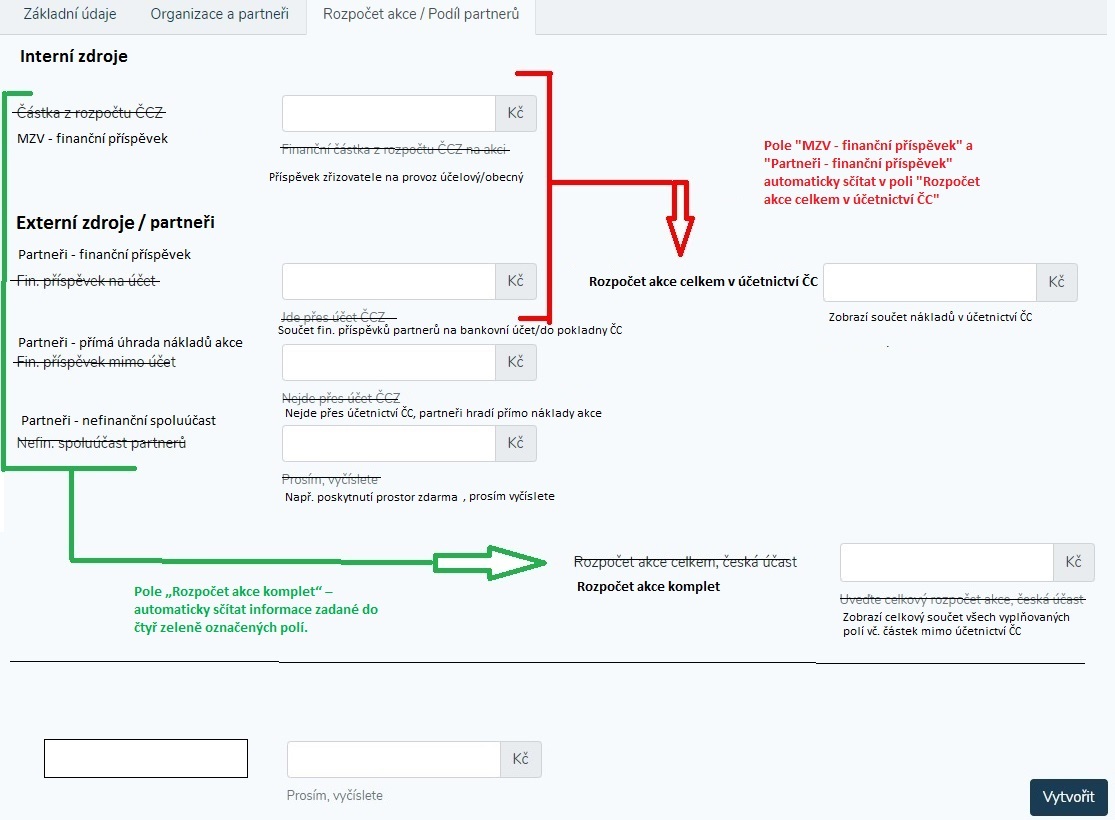 Příloha BPŘIDÁNÍ POLE PROPED + informace v interním exportu, zobrazení na základní kartě pro všechny (+ filtr podoba jako u „TOP akce“)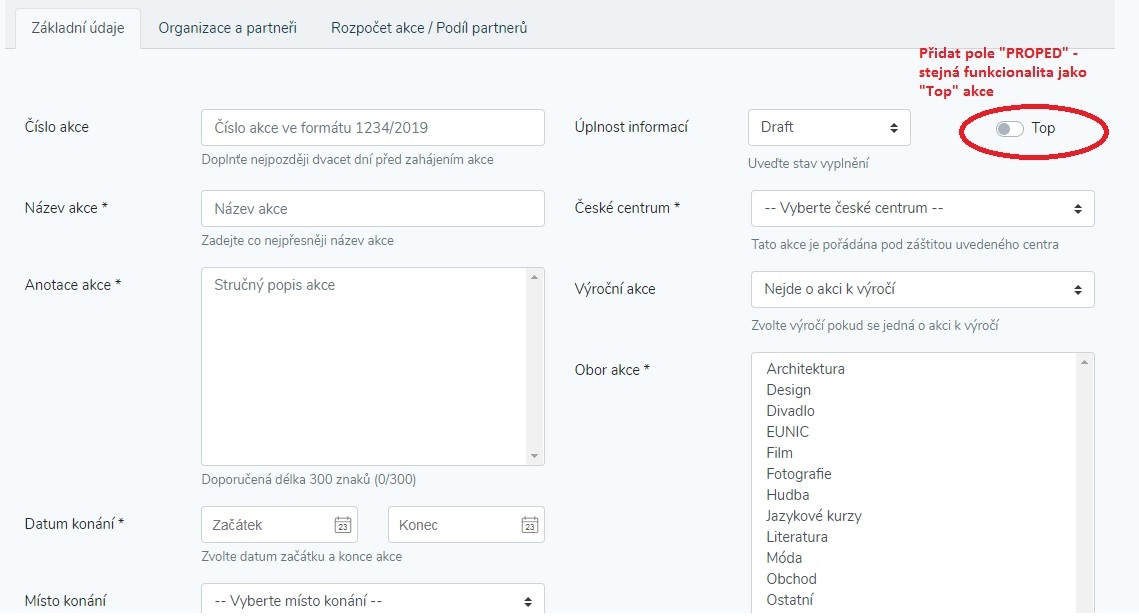 Jiří Brhel
zapsaný v ŽR Úřadu městské části Praha 13
Radouňova 2682/26, 155 00 Praha 5
IČ: 75173336, DIČ: CZ8603286307xxxxxxxxxxxxxxx dále také jen „poskytovatel“aČeská centraVáclavské náměstí 816/49
IČ: 48546038, DIČ: CZ48546038Zastoupená PhDr. Ondřejem Černým, generálním ředitelemxxxxxxxxxxxxxxx dále také jen „objednatel“Úpravy v systémuVíce-práceZadávání více míst konání V případech, kdy se akce koná mimo místo centra, je možné uvést více než jednu adresu místa konání. Všechny tyto adresy se pak zobrazují dále v systému a v exportech.3 – 5 hod.Zobrazení čísla akce podle intranetu
Změnit formát zadávání na NNNN/YYYY na YYYY/NNNN0,5 hod.Záložka „Rozpočet a podíl partnerů“
Nastavit "Rozpočet akce celkem" jako automaticky dopočítávané pole
viz Příloha A        1,5 hod.Vymazat z filtru „nezáleží“Pole funguje, ale je pro uživatele matoucí, že po zvolení např. pouze draftu, musí zrušit „nezáleží“, aby jim skutečně filtrovalo)1,5 hod.Filtrace podle PROPED atributuAtribut funguje podobně jako atribut top akce. Příloha B1 hod.Pole poznámkaPřidání pole Poznámka do záložky „Organizace a partneři“ (kontakty apod.)0,5 hod.